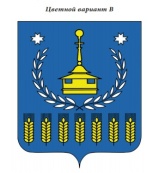 СОВЕТ ДЕПУТАТОВМУНИЦИПАЛЬНОГО ОБРАЗОВАНИЯ«МУНИЦИПАЛЬНЫЙ ОКРУГВОТКИНСКИЙ РАЙОНУДМУРТСКОЙ РЕСПУБЛИКИ»«УДМУРТ ЭЛЬКУНЫСЬ ВОТКА ЁРОС МУНИЦИПАЛ ОКРУГ»МУНИЦИПАЛ КЫЛДЫТЭТЫСЬДЕПУТАТЪЁСЛЭН КЕНЕШСЫРЕШЕНИЕ«29» апреля  2022 года                                                                                               №262 г. ВоткинскОб утверждении ликвидационного балансаОтдела культуры, спорта и молодежной политикиАдминистрации муниципального образования «Воткинский район»В соответствии с Гражданским кодексом Российской Федерации, Федеральными                       законами от 06.10.2003 года № 131-ФЗ «Об общих принципах организации местного                             самоуправления в Российской Федерации», от 08.08.2001 года № 129-ФЗ «О государственной регистрации юридических лиц и индивидуальных предпринимателей», Законом Удмуртской Республики от 10 июня 2021 года № 65-РЗ «О преобразовании муниципальных образований,                образованных на территории Воткинского района Удмуртской Республики, и наделении вновь образованного муниципального образования статусом муниципального округа», Руководствуясь Уставом муниципального образования «Муниципальный округ Воткинский район Удмуртской Республики», решением Совета депутатов муниципального образования «Муниципальный округ Воткинский район Удмуртской Республики» от 16.11.2021 года №106 «О ликвидации Отдела культуры, спорта и молодежной политики Администрации муниципального образования   «Воткинский район», Совет депутатов муниципального образования «Муниципальный округ Воткинский район Удмуртской Республики» РЕШАЕТ:1. Утвердить ликвидационный баланс Отдела культуры, спорта и молодежной политики Администрации муниципального образования «Воткинский район».2. Председателю ликвидационной комиссии Отдела культуры, спорта и молодежной                   политики Администрации муниципального образования «Воткинский район» Елькиной Надежде Владимировне уведомить Межрайонную инспекцию Федеральной налоговой службы России                № 11 по Удмуртской Республике о ликвидации Отдела культуры, спорта и молодежной политики Администрации муниципального образования «Воткинский район».Председатель Совета депутатов                                                                          М.В. Ярког.Воткинск«29» апреля  2022 года№262